/08 RM03364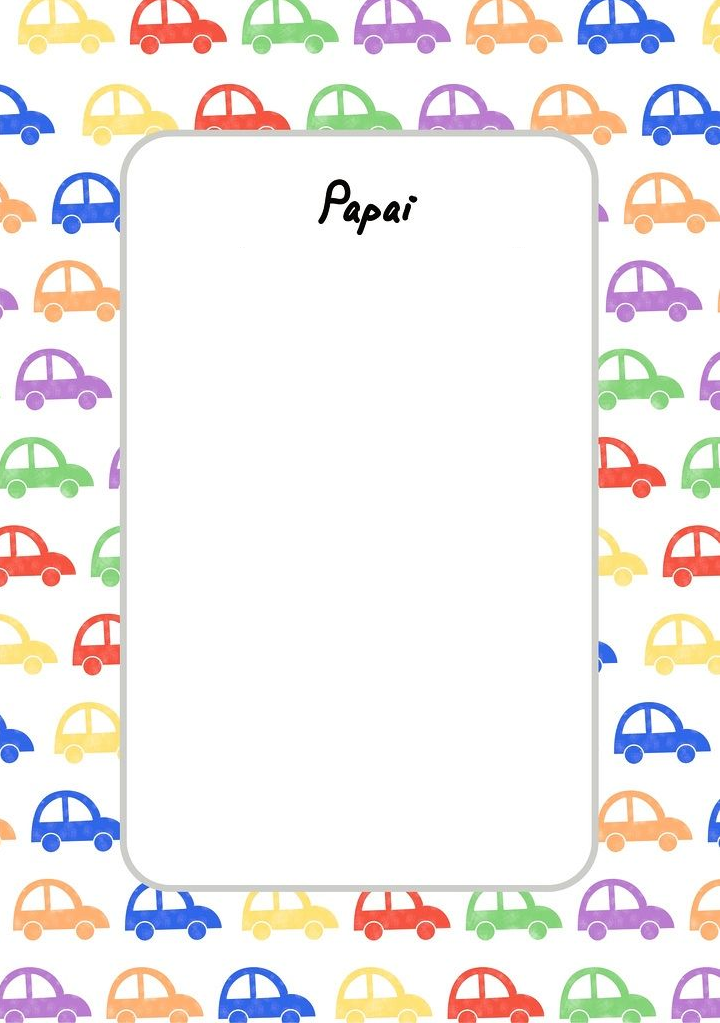 